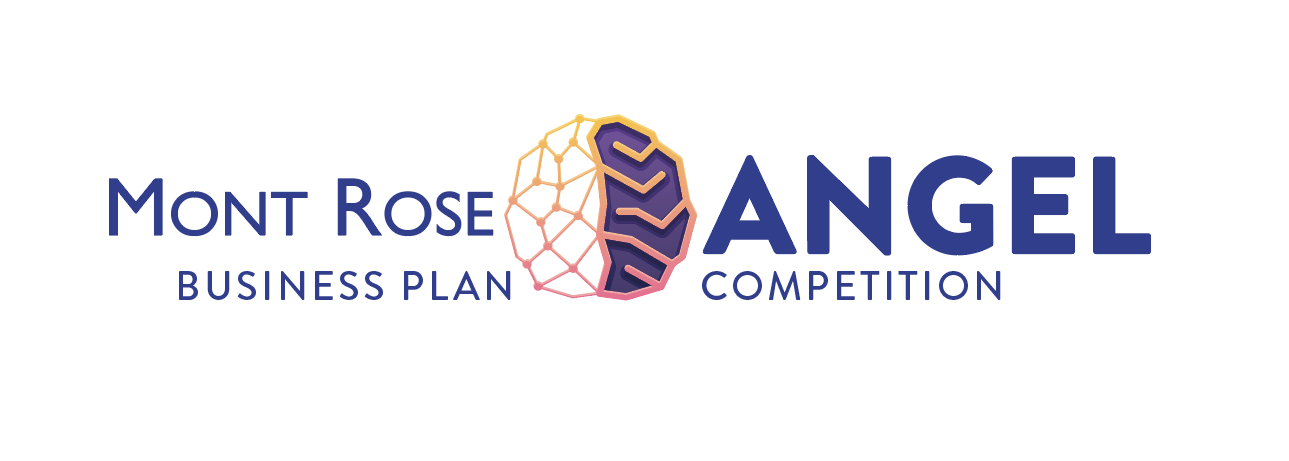 MRC Angel 2022 - 2023APPLICATION FORMApplication Number The applicant(s) should give as much information as necessary to enable MRC to assess your business or business idea but should not disclose any information which is commercially sensitive. You must not include details on any application or process which may be patentable unless you have secured the patent or this is pending – if this is disclosed, it may invalidate any patent application you later make.Please return the completed application pack by 30th September 2021 via email at competitions@mrcollege.ac.ukBUSINESS AND APPLICANT(S) DETAILSBUSINESS AND APPLICANT(S) DETAILSBUSINESS AND APPLICANT(S) DETAILSBUSINESS AND APPLICANT(S) DETAILSName of businessName of businessType of businessType of businessExplain what your business doesExplain what your business doesWhat exactly what will be on your stall on the day of the exhibition.The college will provide the stall with a table only and you have to bring necessary material What exactly what will be on your stall on the day of the exhibition.The college will provide the stall with a table only and you have to bring necessary material Type of Application (Please tick one)Type of Application (Please tick one)              Individual                       Team              Individual                       TeamApplicant 1Applicant 1Name Applicant 1Applicant 1Student IDApplicant 1Applicant 1Mobile NumberApplicant 1Applicant 1Email addressApplicant 2Applicant 2Name Applicant 2Applicant 2Student IDApplicant 2Applicant 2Mobile NumberApplicant 2Applicant 2Email addressApplicant 3Applicant 3Name Applicant 3Applicant 3Student IDApplicant 3Applicant 3Mobile NumberApplicant 3Applicant 3Email addressApplicant 4Applicant 4Name Applicant 4Applicant 4Student IDApplicant 4Applicant 4Mobile NumberApplicant 4Applicant 4Email addressOTHER INFORMATIONOTHER INFORMATIONOTHER INFORMATIONOTHER INFORMATIONDo you have a written business plan?(Please tick one)              Yes                      No              Yes                      No              Yes                      NoUse the other information section(s) below to tell us about yourself/ your team members. (Background, previous business ventures, interests, hobbies etc. …The programme will require you to attend various meetings and/ or workshops with mentors on dates to be announced in due course. Use the other information section(s) below to tell us about yourself/ your team members. (Background, previous business ventures, interests, hobbies etc. …The programme will require you to attend various meetings and/ or workshops with mentors on dates to be announced in due course. Use the other information section(s) below to tell us about yourself/ your team members. (Background, previous business ventures, interests, hobbies etc. …The programme will require you to attend various meetings and/ or workshops with mentors on dates to be announced in due course. Use the other information section(s) below to tell us about yourself/ your team members. (Background, previous business ventures, interests, hobbies etc. …The programme will require you to attend various meetings and/ or workshops with mentors on dates to be announced in due course. DECLARATIONDECLARATIONDECLARATIONI confirm that the information given in this form is true and accurate to the best of my knowledge and belief. Please sign and print name below.I confirm that the information given in this form is true and accurate to the best of my knowledge and belief. Please sign and print name below.I confirm that the information given in this form is true and accurate to the best of my knowledge and belief. Please sign and print name below.Applicant 1Sign:Applicant 1Print:Applicant 2Sign:Applicant 2Print:Applicant 3Sign:Applicant 3Print:Applicant 4Sign:Applicant 4Print:PRIVACY STATEMENTYour personal data will be used by MRC in accordance with the Data Protection Act 1998 and its privacy policy. Any other information